河南省教育厅项目申报和评审系统用户注册登录使用说明按照省里要求，政务服务事项或系统需要对接河南省政务服务网，因此申报老师在注册和登录时，都需要跳转到河南省政务服务网去注册登录，用户的个人信息维护也均在河南省政务服务网（学校管理员、专家老师和系统管理员仍在项目申报系统登录）；如果之前曾在项目申报系统中注册过申报用户，仍然需要跳转到政务服务网去完成注册登录，在登录完成跳转回申报系统时，系统会提醒对两个用户进行绑定，合并为一个用户，合并后以政务服务网的用户名密码为登录信息（绑定流程请参考文档中2.3用户登录）；项目申报系统首页的登录口只允许管理类用户登录（学校管理员、专家老师和系统管理员）。系统入口首先是系统官方入口为http://skxm.haedu.gov.cn/；其次由于和政务服务网对接，政务服务网上多提供了一个系统的入口，入口为http://www.hnzwfw.gov.cn/art/2018/10/5/art_24_823877.html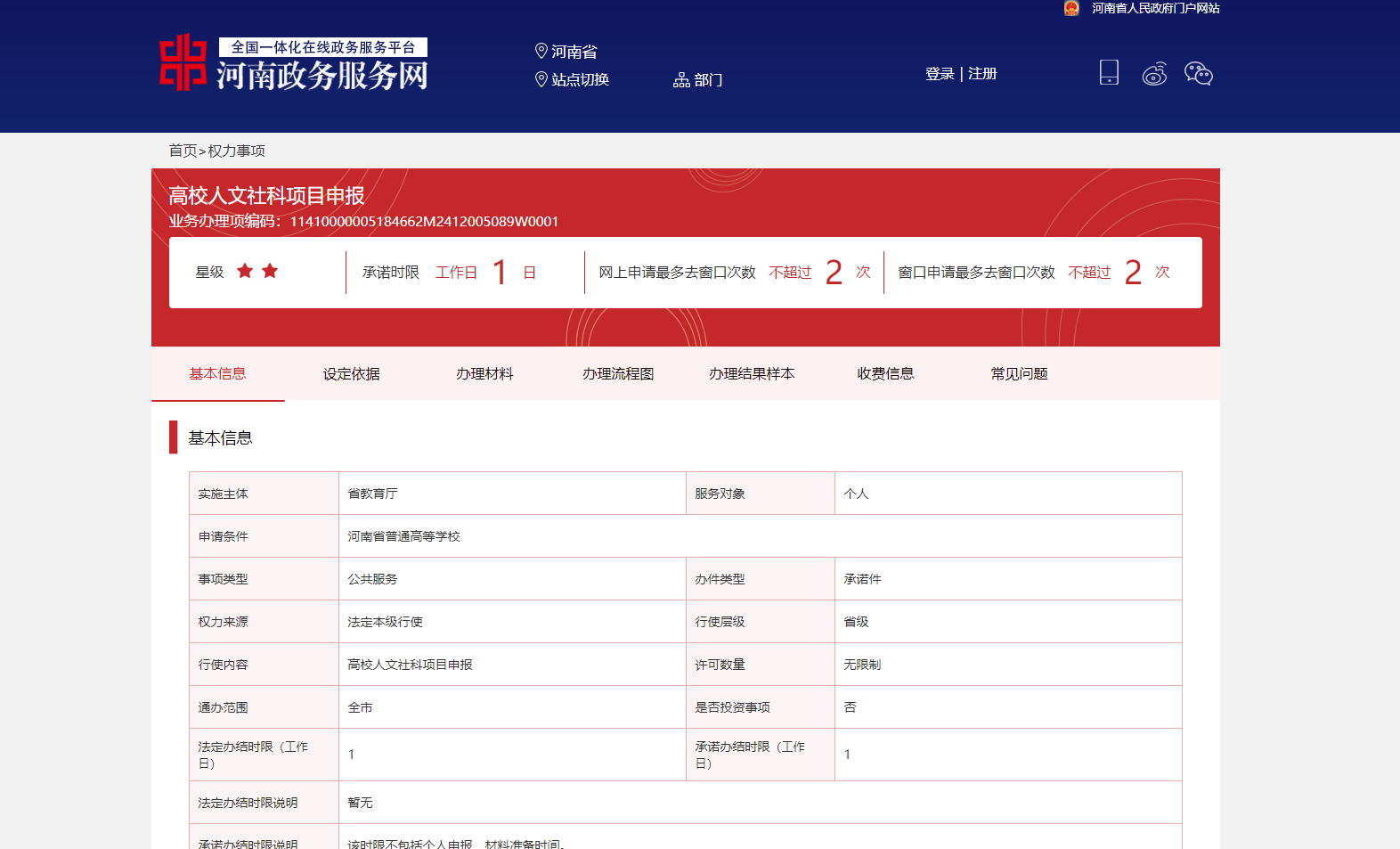 通过该入口点击在线办理，登录后依然会跳回到系统的界面。注意：河南省政务服务网上的申报材料并不是最新的，请在申报系统http://skxm.haedu.gov.cn/中下载最新的申报书。用户（申报人员）注册登录2.1实名认证注意：申报一般项目要求个人姓名、身份证号、手机号真实有效，未进行实名认证的用户，在进入申报系统时会提醒无法申报；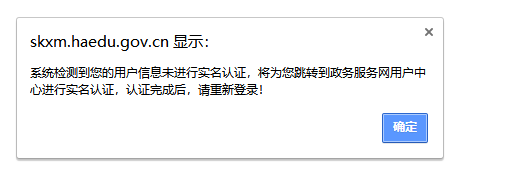 因此新用户在注册过程时就进行实名认证，主要是身份证号的完善（注册流程请参考2.2申报人注册）；已注册的用户请在如下地址确认自己是否完成实名认证：https://puser.hnzwfw.gov.cn:8082/user-center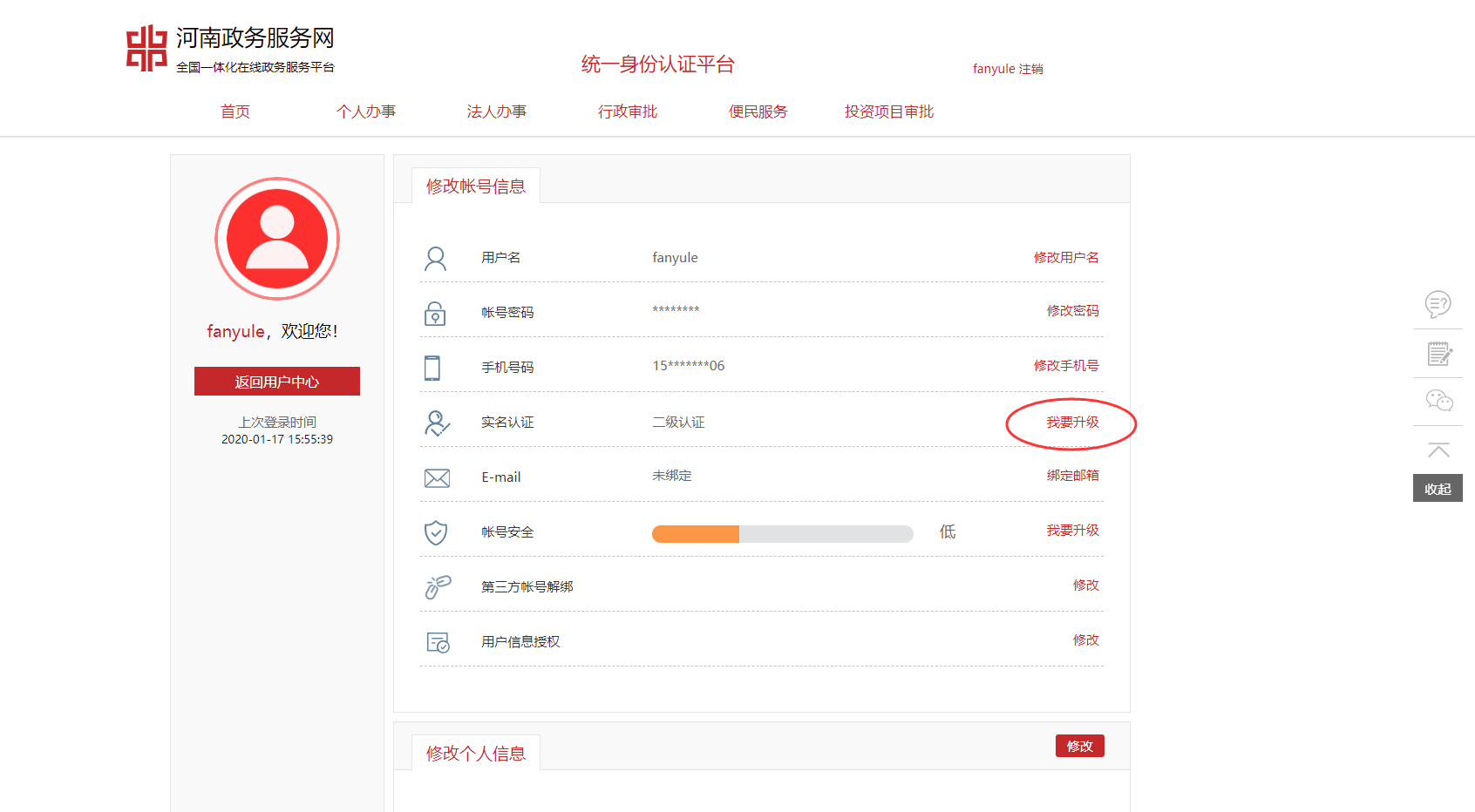 点击我要升级查看身份证信息是否已经实名；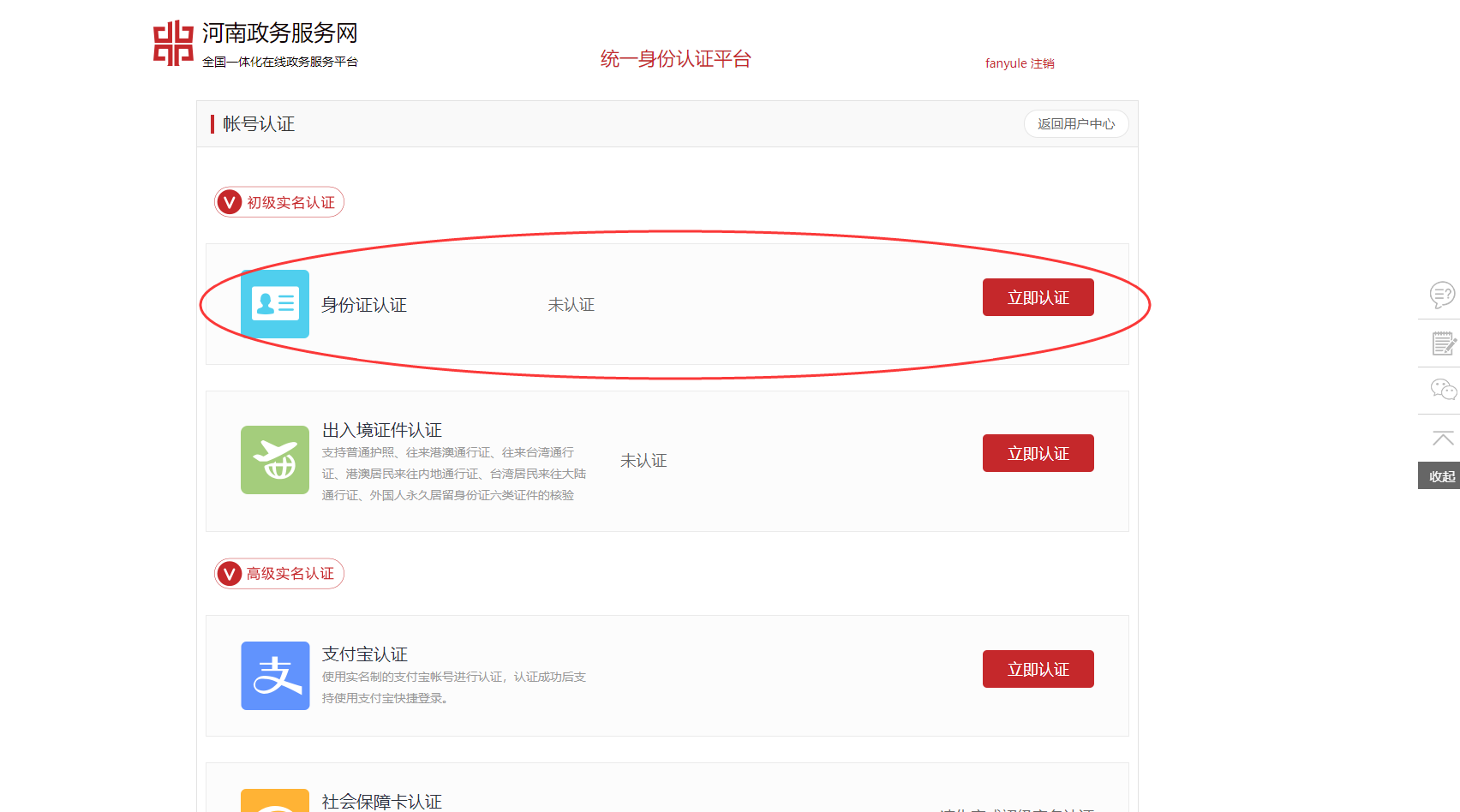 如果未认证，请完成身份证认证，高级实名认证（支付宝认证）不做要求。2.2申报人注册系统首页点击注册，会跳转到河南省政务服务网注册页面，在此完成注册操作，如果在政务服务网上已经注册过，直接点击申报人登录即可。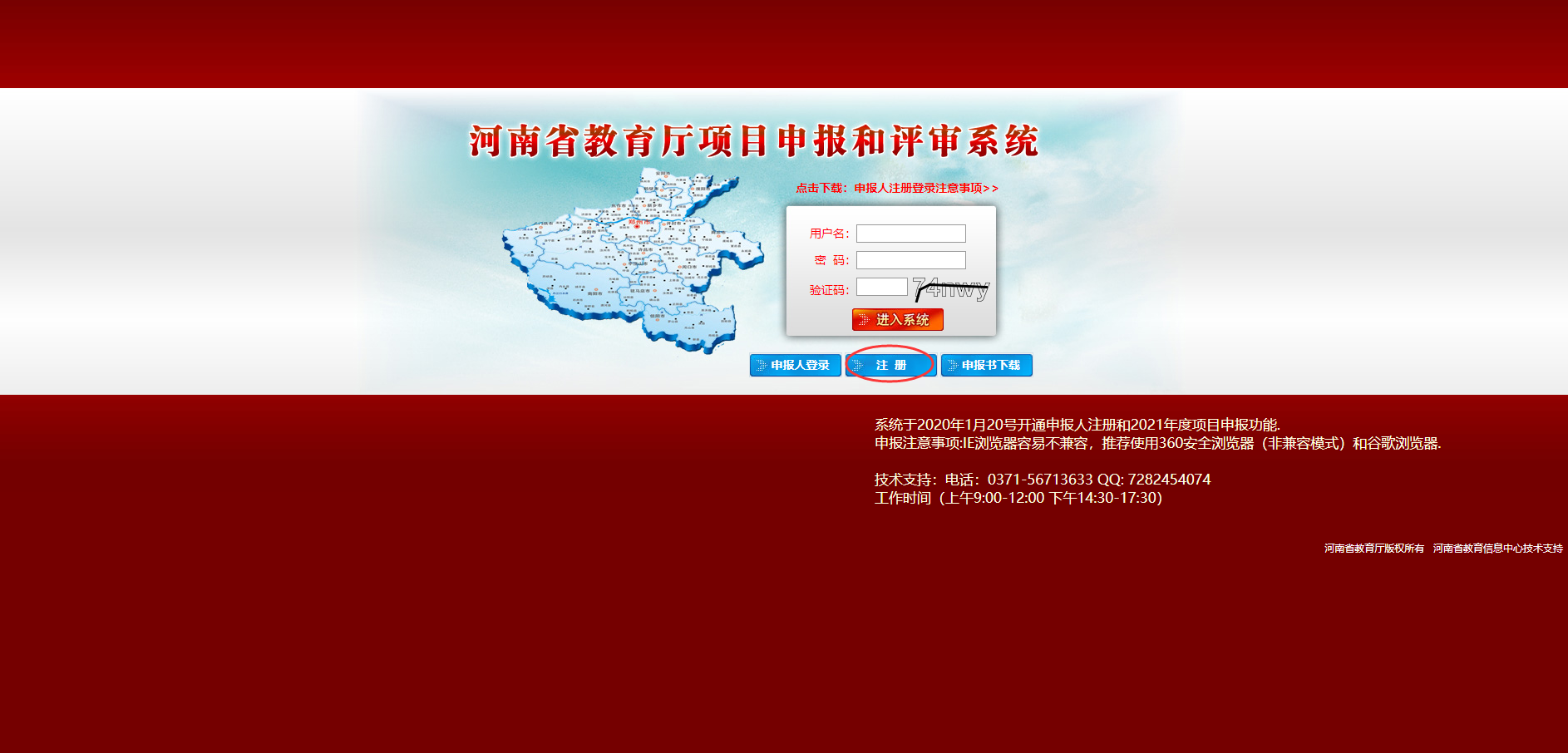 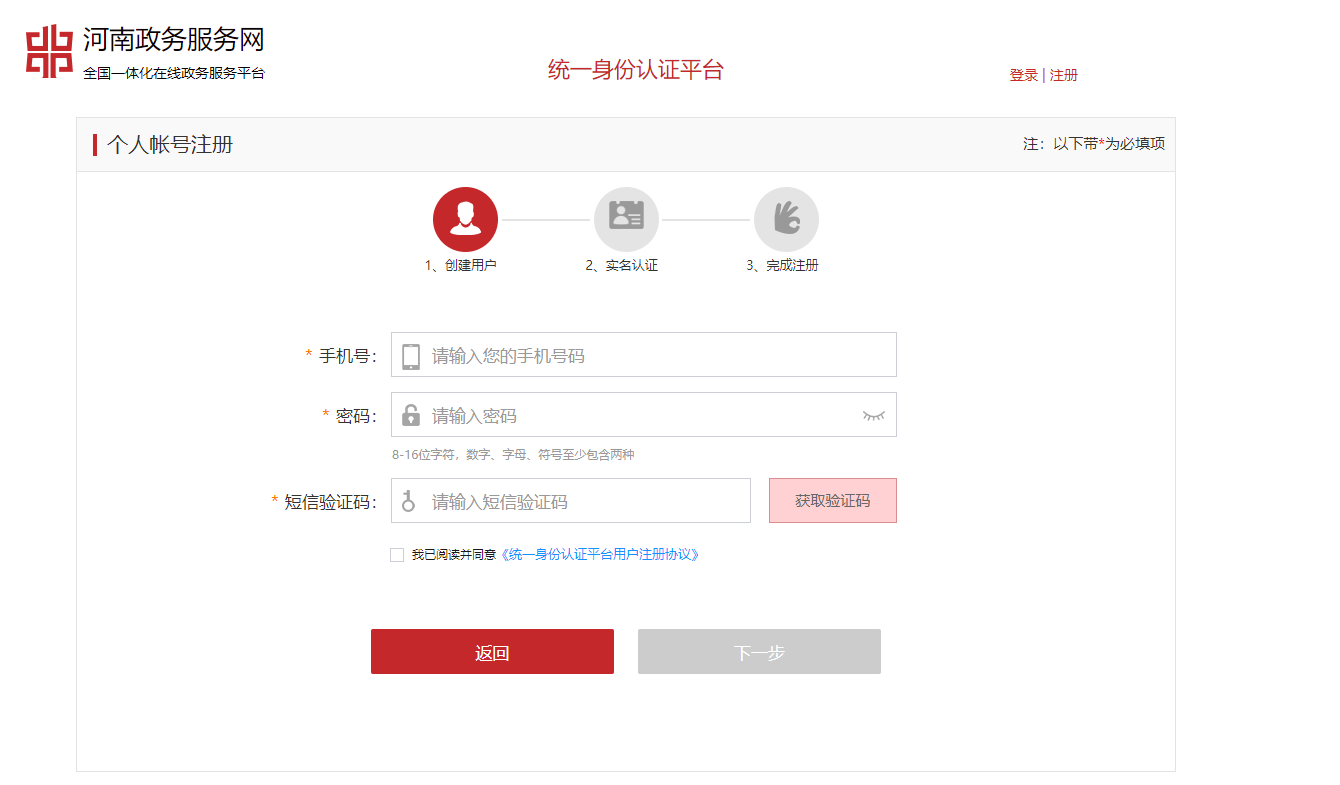 2.3用户登录首页输入用户名密码登录的入口只允许：系统管理员，管理员，评审专家，学校管理员用户登录；除此以外（申报老师）请点击页面中申报人登录。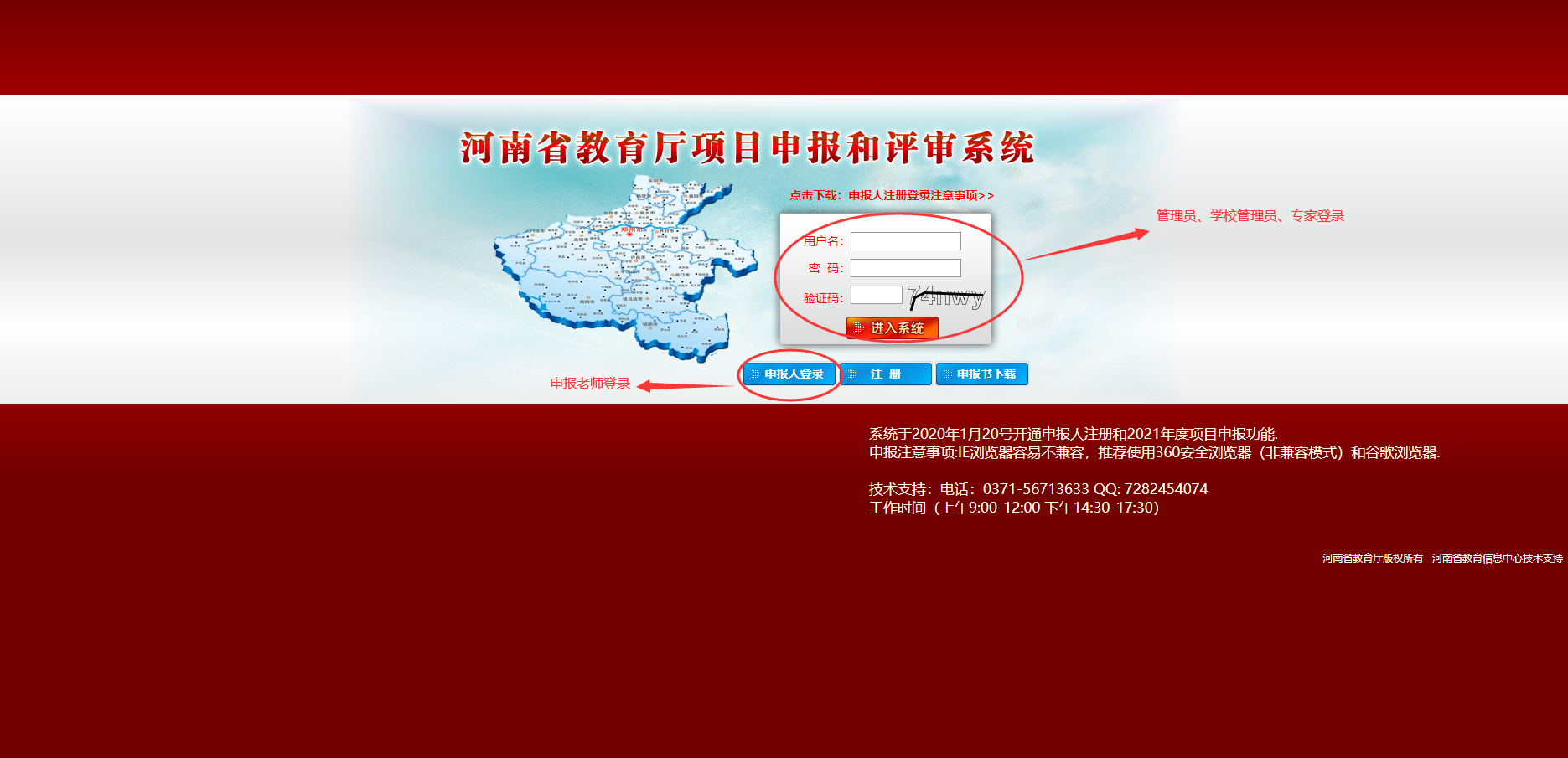 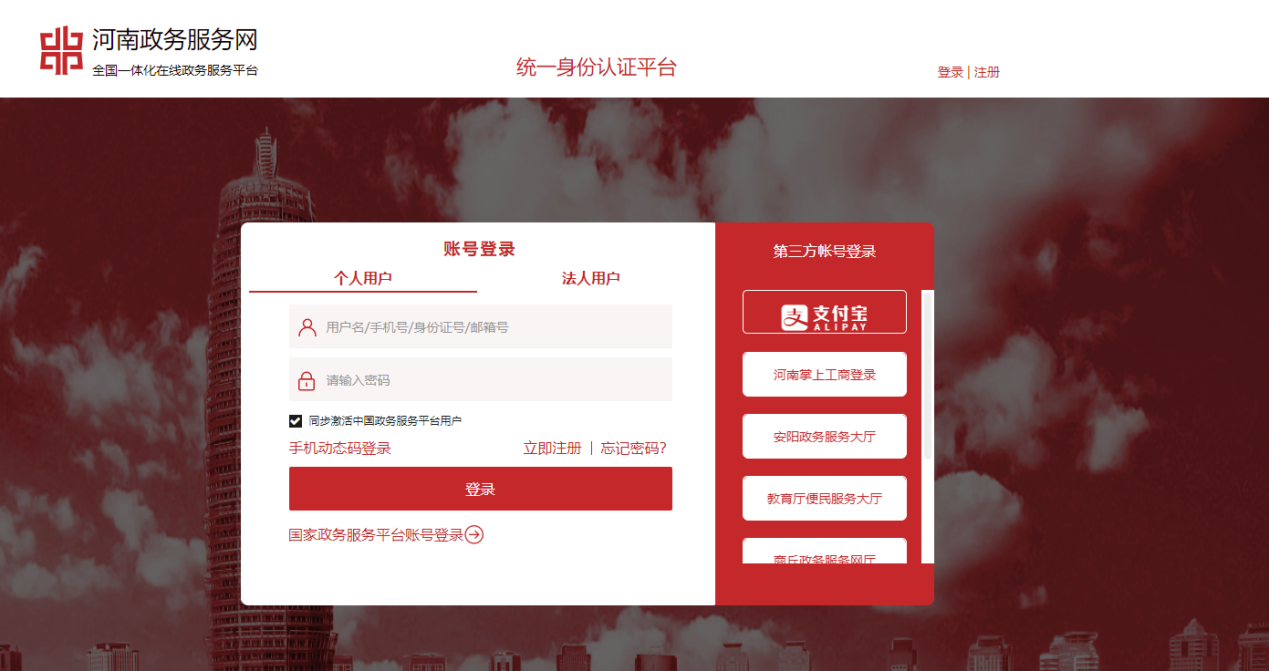 在上图中输入用户名密码后会跳回申报系统，由于一般项目申报系统有自己的用户，在和政务网对接后，登录跳回申报系统时会出现两种情况：2.3.1 政务网的用户信息和项目申报系统用户信息有重复；此时系统会提醒用户进行二者绑定操作，绑定完成后即可进入系统；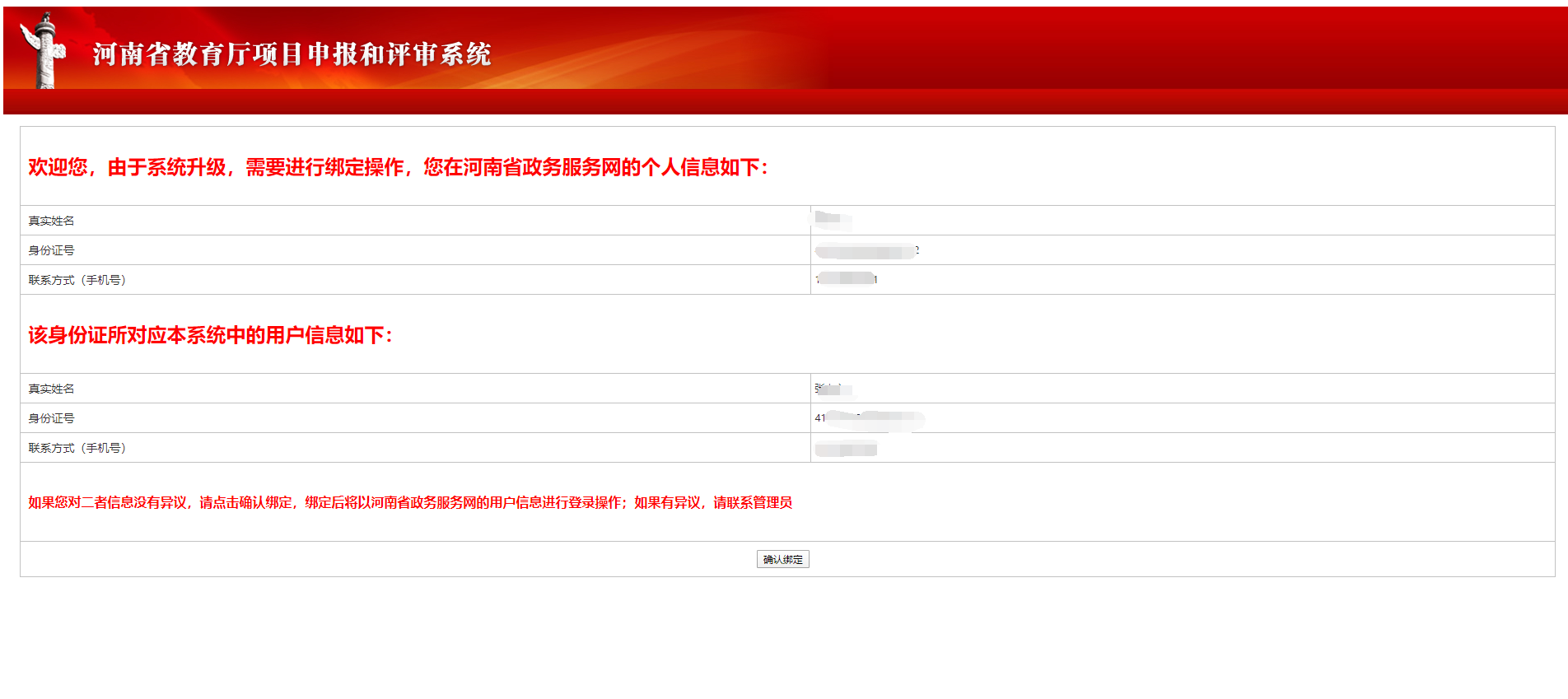 2.3.2 政务网的用户信息未和项目申报系统用户信息有重复；该用户为新用户，新用户进入系统会提醒完善单位信息，完善完成后即可进入系统；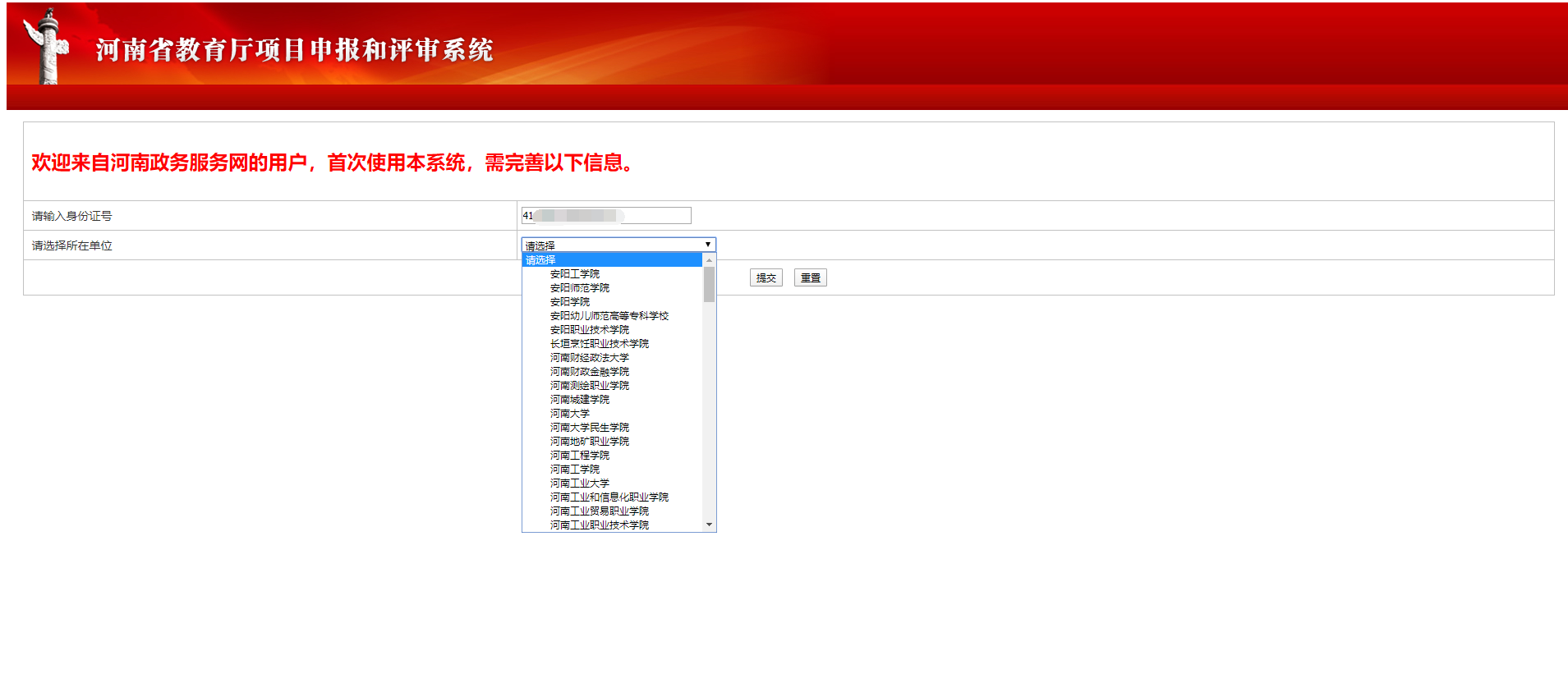 2.4用户退出特殊情况说明由于政务服务网用户退出接口会有不稳定的情况，特此说明：在项目申报系统中点击退出登录后，一般会跳转到政务服务网的登录页面，但有时会出现跳转到政务服务网用户中心页面，次情况如若出现，在该页面再次点击退出登录即可。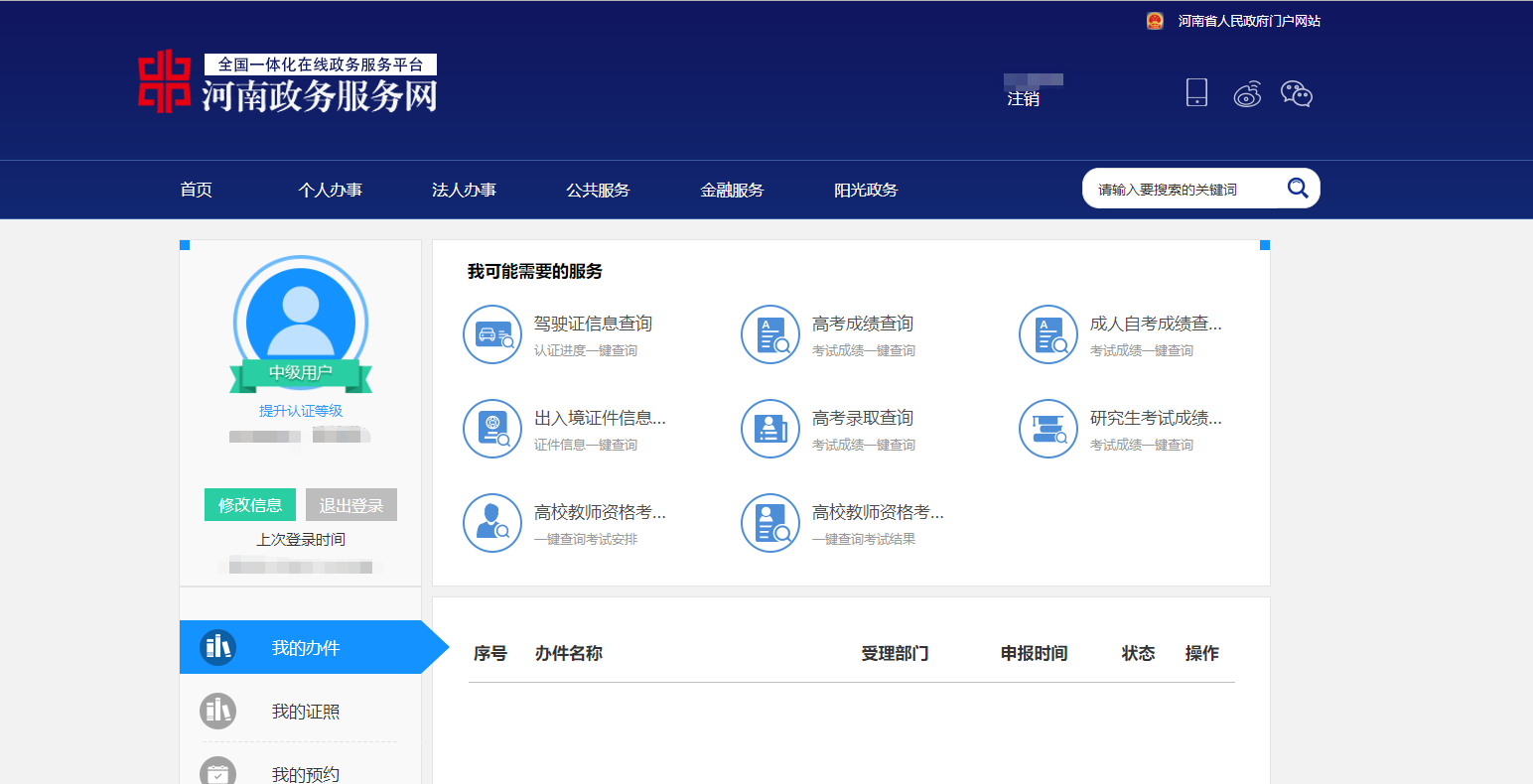 